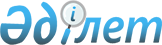 "2006 жылға арналған облыстық бюджет туралы" облыстық мәслихаттың 2005 жылғы 6 желтоқсандағы N 13/229 шешіміне өзгерістер мен толықтырулар енгізу туралыМаңғыстау облыстық мәслихатының 2006 жылғы 30 наурыздағы N 15/249 шешiмi. Маңғыстау облыстық әділет Департаментінде 2006 жылғы 12 сәуірде N 1941 тіркелді



      Қазақстан Республикасының Бюджет 
 кодексіне 
, "Қазақстан Республикасындағы жергілікті мемлекеттік басқару туралы" Қазақстан Республикасының 
 Заңына 
 сәйкес облыстық мәслихат 

ШЕШІМ ЕТТІ:





      "2006 жылға арналған облыстық бюджет туралы" облыстық мәслихаттың 2005 жылғы 6 желтоқсандағы N 13/229 
 шешіміне 
 (N 1931, "Маңғыстау" газетінде 2005 жылғы 24 желтоқсандағы N 214-санында және "Огни Мангистау" газетінде 2005 жылғы 24 желтоқсандағы N 211-санында жарияланған; "2006 жылға арналған облыстық бюджет туралы" облыстық мәслихаттың 2005 жылғы 6 желтоқсандағы N 13/229 шешіміне өзгерістер мен толықтырулар енгізу туралы" облыстық мәслихаттың 2006 жылғы 31 қаңтардағы N 14/242 
 шешімі 
, N 1939 тіркелген, "Маңғыстау" газетінде 2006 жылғы 25, 28 ақпандағы N 32, 33-сандарында және "Огни Мангистау" газетінде 2006 жылғы 28 ақпандағы N 37-санында жарияланған;) мынадай өзгерістер мен толықтырулар енгізілсін:




      1. 1-тармақ мынадай редакцияда жазылсын: 



      "1. 2006 жылға арналған облыстық бюджет 1-қосымшаға сәйкес  мынадай көлемде бекітілсін:



      1) кірістер - 34 073 636 мың теңге, оның ішінде:



      салықтық түсімдер бойынша - 27 448 679 мың теңге;



      салықтық емес түсімдер бойынша - 47 338 мың теңге;



      негізгі капиталды сатудан түсетін түсімдер - 1 586 мың теңге;



      ресми трансферттер түсімдері бойынша - 6 576 033 мың теңге;



      2) шығындар - 35 405 953 мың теңге;



      3) операциялық сальдо - 1 332 317  мың теңге;



      4) таза  бюджеттік  кредит беру - 25 000 мың теңге, соның ішінде:



      бюджеттік кредиттер - 10 000 мың теңге;



      бюджеттік кредиттерді өтеу - 35 000 мың теңге;  



      5) қаржы активтерімен жасалатын операциялар бойынша сальдо - 205 590 мың теңге, соның ішінде:



      қаржы активтерін сатып алу - 205 590  мың теңге;



      5) бюджет тапшылығы - 1 512 907 мың теңге;



      6) бюджет тапшылығын қаржыландыру - 1 512 907 мың теңге";




      2. 2-тармақтың 1) тармақшасында:



      екінші абзацтағы "91,9" саны "74,4" санымен ауыстырылсын;



      үшінші абзацтағы "Маңғыстау" сөзінен кейін "аудандарына - 100 пайыз" сөзімен және санымен толықтырылсын;



      төртінші абзацтағы "аудандарына - 100 пайыз" сөзі мен саны "ауданына - 7,9 пайыз" сөзімен және санымен ауыстырылсын;



      бесінші абзацтағы "6,1" саны "8,2" санымен ауыстырылсын;



      алтыншы абзацтағы "5,1" саны "6,0" санымен ауыстырылсын;




      3. 2-тармақтың 4) тармақшасында:



      екінші абзацтағы "86,1" саны "55,9" санымен ауыстырылсын;



      үшінші абзацтағы "Маңғыстау" сөзінен кейін "аудандарына -100 пайыз" сөзімен және санымен толықтырылсын;



      төртінші абзацтағы "аудандарына - 100 пайыз" сөзі мен саны "ауданына - 7,9 пайыз" сөзімен және санымен ауыстырылсын;



      бесінші абзацтағы "7,5" саны "10,0" санымен ауыстырылсын;



      алтыншы абзацтағы "5,7" саны "6,6" санымен ауыстырылсын;




      4. 7-тармақта:



      екінші абзацтағы "10 000" саны "10 258" санымен ауыстырылсын;



      тоғызыншы абзацтағы "30 000" саны "269 070" санымен ауыстырылсын;



      жетінші абзацтағы "11 500" саны "34 500" санымен ауыстырылсын;



      оныншы абзацтағы "65 548" саны "120 548" санымен ауыстырылсын;



      келесі мазмұндағы он бірінші және он екінші абзацтармен толықтырылсын:



      "23 700 мың теңге - 2006 жылғы 1 қыркүйектен облыстың орта мектептеріне 1 сыныпқа баратын балаларға арналған бір үлгідегі мектеп формасымен қамтамасыз етуге; 



      31 387 мың теңге - "1 сыныптардың оқушыларына арналған "Мектеп сүті" бағдарламасының пилоттық жобасын іске асыруға.     




     5. 8 тармақта:



      екінші абзацтағы "173 928" саны "182 278" санымен ауыстырылсын;



      үшінші абзацтағы "23 553" саны "51 553" санымен ауыстырылсын;



      мына мазмұндағы жаңа абзацпен толықтырылсын:



      "63 006 мың теңге - инженерлік-коммуникациялық инфрақұрылымды дамытуға және жайластыруға".




      6. 11 тармақтағы "141 434" саны "244 139" санымен ауыстырылсын.




      7. Аталған шешімге 1, 6, 7 қосымшалар осы шешімнің 1, 6, 7 қосымшаларына сәйкес редакцияда жазылсын.


      Сессия төрағасы               Облыстық




                                    мәслихат хатшысы





 Облыстық мәслихаттың     



2006 жылғы 30 наурыздағы  



N 15/249 шешіміне     



1-ҚОСЫМША        


2006 жылға арналған облыстық бюджет





Облыстық мәслихаттың     



2006 жылғы 30 наурыздағы  



N 15/249 шешіміне     



      6-ҚОСЫМША         


Облыстық бюджеттен аудандар мен қалалардың




2006 жылға арналған бюджеттеріне ағымдағы нысаналы




трансферттер сомаларын бөлу


                                                       (мың теңге)

кестенің жалғасы




 Облыстық мәслихаттың    



2006 жылғы 30 наурыздағы  



N 15/249 шешіміне     



7-ҚОСЫМША         


Облыстық бюджеттен аудандардың 2006 жылға арналған




бюджеттеріне нысаналы даму трансферттердің сомаларын бөлу


                                                    (мың теңге)

					© 2012. Қазақстан Республикасы Әділет министрлігінің «Қазақстан Республикасының Заңнама және құқықтық ақпарат институты» ШЖҚ РМК
				
Сан

Сын

Ішк Сын

Атауы

Сомасы, мың тенге


1. КІРІСТЕР


34 073 636


1



САЛЫҚТЫҚ ТҮСІМДЕР


27 448 679

01

Табыс салығы

8 447 581

2

Жеке табыс салығы

8 447 581

03

Әлеуметтік салық

18 104 873

1

Әлеуметтік салық

18 104 873

05

Тауарларға, жұмыстарға және  қызметтер көрсетуге  салынатын ішкі салықтар

896 225

3

Табиғи және басқа ресурстарды пайдаланғаны үшін түсетін түсімдер

896 225


2



САЛЫҚТЫҚ ЕМЕС ТҮСІМДЕР


47 338

01

Мемлекет  меншігінен түсетін түсімдер

42 192

1

Мемлекеттік кәсіпорындардың таза кіріс бөлігінің түсімі

865

3

Мемлекет меншігіндегі акциялардың мемлекеттік пакетіне дивидендтер

14 963

5

Мемлекет меншігіндегі мүлікті жалға беруден түсетін кірістер

22 333

7

Мемлекеттік бюджеттен берілген кредиттер бойынша сыйақылар (мүдделер)

4 031

03

Мемлекеттік бюджеттен қаржыландырылатын  мемлекеттік мекемелер ұйымдастыратын мемлекеттік сатып алуды өткізуден түсетін ақша түсімдері

60

1

Мемлекеттік бюджеттен қаржыландырылатын  мемлекеттік мекемелер ұйымдастыратын мемлекеттік сатып алуды өткізуден түсетін ақша түсімдері

60

04

Мемлекеттік бюджеттен қаржыландырылатын, сондай-ақ, Қазақстан Республикасы Ұлттық Банкінің бюджетінен (шығыстар сметасынан) ұсталатын және қаржыландырылатын мемлекеттік мекемелер салатын айыппұлдар, өсімпұлдар,  санкциялар, өндіріп алулар 

100

1

Мемлекеттік бюджеттен қаржыландырылатын, сондай-ақ, Қазақстан Республикасы Ұлттық Банкінің бюджетінен (шығыстар сметасынан) ұсталатын және қаржыландырылатын мемлекеттік мекемелер салатын айыппұлдар, өсімпұлдар,  санкциялар, өндіріп алулар 

100

06

Басқа да салықтық емес түсiмдер

4 986

1

Басқа да салықтық емес түсiмдер

4 986

Бұрын жергілікті бюджеттен алынған, пайдаланылмаған қаражаттардың қайтарылуы

4 986


3



НЕГІЗГІ КАПИТАЛДЫ САТУДАН ТҮСЕТІН ТҮСІМДЕР


1 586

01

Мемлекеттік мекемелерге бекітілген мемлекеттік мүлікті сату

1 586

1

Мемлекеттік мекемелерге бекітілген мемлекеттік мүлікті сату

1 586


4



РЕСМИ ТРАНСФЕРТТЕРДЕН ТҮСЕТІН ТҮСІМДЕР


6 576 033

01

Төмен тұрған мемлекеттік басқару органдарынан алынатын трансферттер

1 887 752

2

Аудандық (қалалық) бюджеттерден трансферттер

1 887 752

02

Мемлекеттік басқарудың жоғары тұрған органдарынан түсетін трансферттер

4 688 281

1

Республикалық бюджеттен түсетін трансферттер

4 688 281

Нысаналы даму трансферттері 

 1 913 500 

Фтоп

Әкімші

Бағ

Атауы

Сомасы, мың тенге


2. ШЫҒЫНДАР


35 405 953


01



Жалпы сипаттағы мемлекеттік қызметтер көрсету


896 254

110

Облыс мәслихатының аппараты

29 395

001

Облыс мәслихатының қызметін қамтамасыз ету

29 395

120

Облыс әкімінің аппараты

778 675

001

Облыс әкімінің қызметін қамтамасыз ету

466 575

002

Ақпараттық жүйелер құру

312 100

257

Облыстың қаржы департаменті

51 575

001

Қаржы департаментінің (басқармасының) қызметін қамтамасыз ету

34 903

002

Ақпараттық жүйелер құру

1 500

009

Коммуналдық меншікті жекешелендіруді ұйымдастыру

2 972

010

Коммуналдық меншікке түсетін  мүлікті есепке алу, сақтау, бағалау және сату

12 200

258

Облыстың экономика және бюджеттік жоспарлау департаменті

36 609

001

Экономика және бюджеттік жоспарлау департаментінің (басқармасының) қызметін қамтамасыз ету

36 609


02



Қорғаныс


38 652

250

Облыстың жұмылдыру дайындығы,  азаматтық қорғаныс және авариялар мен табиғи апаттардың алдын алуды және жоюды ұйымдастыру басқармасы

38 652

003

Жалпыға бірдей әскери міндетті атқару шеңберіндегі іс-шаралар

2 730

001

Жұмылдыру дайындығы,  азаматтық қорғаныс және авариялар мен табиғи апаттардың алдын алуды және жоюды ұйымдастыру департаментінің (басқармасының) қызметін қамтамасыз ету

11 112

004

Облыстық ауқымдағы азаматтық қорғаныстың іс-шаралары 

5 920

006

Облыстық ауқымдағы төтенше жағдайлардың алдын алу және оларды жою

18 890


03



Қоғамдық тәртіп, қауіпсіздік, құқық, сот, қылмыстық-атқару қызметі


940 351

252

Облыстың ішкі істер департаменті

930 351

001

Облыстық бюджеттен қаржыландырылатын атқарушы ішкі істер органының қызметін қамтамасыз ету

861 841

002

Облыс аумағында қоғамдық тәртіпті қорғау және қоғамдық қауіпсіздікті қамтамасыз ету   

67 710

003

Қоғамдық тәртіпті қорғауға қатысатын азаматтарды көтермелеу

800

271

Облыстың құрылыс  басқармасы

10 000

003

Ішкі істер органдарының объектілерін дамыту

10 000


04



Білім беру


2 081 508

260

Облыстың дене шынықтыру және спорт басқармасы

174 689

006

Балалар мен жеткіншектерге спорт бойынша қосымша білім беру

174 689

261

Облыстың білім беру департаменті 

1 342 869

003

Арнайы оқыту бағдарламалары бойынша жалпы білім беру

132 488

004

Орта білім жүйесін ақпараттандыру

65 023

005

Білім берудің мемлекеттік облыстық ұйымдары үшін оқулықтар сатып алу және жеткізу

33 410

006

Мамандандырылған білім беру ұйымдарында дарынды балаларға жалпы білім беру

26 600

007

Облыстық ауқымда мектеп олимпиадаларын және мектептен тыс іс шараларды өткізу

45 118

008

Бастауыш кәсіптік  білім беру

165 183

009

Орта кәсіби білімді мамандар даярлау

264 014

010

Кадрлардың біліктілігін арттыру және оларды қайта даярлау

67 860

001

Білім беру департаментінің (басқармасының) қызметін қамтамасыз ету

23 463

011

Балалар мен жеткіншектердің психикалық денсаулығын зерттеу және халыққа психологиялық-медициналық-педагогикалық консультациялық көмек көрсету

4 293

012

Дамуында проблемалары бар балалар мен жеткіншектердің оңалту және әлеуметтік бейімдеу

8 921

017

Жалпы орта білім берудің мемлекеттік мекемелерінің үлгі штаттарын ұстауды қамтамасыз етуге аудандар (облыстық маңызы бар қалалар) бюджеттеріне ағымдағы нысаналы трансферттер

86 988

018

Жаңадан іске қосылатын білім беру объектілерін ұстауға аудандар (облыстық маңызы бар қалалар) бюджеттеріне берілетін ағымдағы нысаналы трансферттер

65 701

019

Жалпы орта білім берудің мемлекеттік мекемелерін Интернет желісіне қосуға және олардың трафигін төлеуге аудандар (облыстық маңызы бар қалалар) бюджеттеріне ағымдағы нысаналы трансферттер

6 966

021

Жалпы орта білім берудің мемлекеттік мекемелері үшін лингафондық және мультимедиялық кабинеттер жасауға аудандар (облыстық маңызы бар қалалар) бюджеттеріне ағымдағы нысаналы трансферттер

16 777

022

Аудандық (облыстық маңызы бар қалалардың) бюджеттерге тамақтануды, тұруды және балаларды тестілеу пунктілеріне жеткізуді ұйымдастыруға берілетін ағымдағы нысаналы трансферттер

2 907

113

Жергілікті бюджеттен трансферттер

327 157

253

Облыстың денсаулық сақтау департаменті

69 516

002

Орта кәсіптік білімі бар мамандарды даярлау

55 525

003

Кадрлардың біліктілігін арттыру және оларды қайта даярлау

13 991

252

Облыстың ішкі істер департаменті

26 881

007

Кадрлардың біліктілігін арттыру және оларды  қайта даярлау

26 881

271

Облыстың құрылыс  басқармасы

467 553

005

Білім беру объектілерін дамыту

416 000

004

Білім беру объектілерін салуға және қайта жаңартуға аудандар (облыстық маңызы бар қалалар) бюджеттеріне берілетін нысаналы даму трансферттер 

51 553


05



Денсаулық сақтау


6 145 761

253

Облыстың денсаулық сақтау департаменті

5 567 436

004

Бастапқы медициналық-санитарлық көмек және денсаулық сақтау  ұйымдары мамандарының жолдамасы бойынша стационарлық медициналық көмек көрсету

2 044 211

014

Халықтың жекелеген санаттарын амбулаториялық деңгейде дәрілік заттармен және мамандандырылған балалар және емдік тамақ өнімдерімен қамтамасыз ету

251 648

005

Жергілікті денсаулық сақтау ұйымдары үшін қан, оның құрамдас бөліктері мен препараттарын өндіру

54 224

006

Ана мен баланы қорғау

34 537

007

Салауатты өмір салтын насихаттау

15 993

009

Әлеуметтік елелулі  және айналадағылар үшін қауіп төндіретін аурулармен ауыратын адамдарға медициналық көмек көрсету

987 455

010

Халыққа бастапқы медициналық-санитарлық көмек көрсету

1 549 529

011

Жедел және шұғыл көмек көрсету

207 891

012

Төтенше жағдайларда халыққа медициналық көмек көрсету

40 311

001

Денсаулық сақтау департаментінің (басқармасының) қызметін қамтамасыз ету

279 798

013

Паталогоанатомиялық союды жүргізу

6 320

016

Азаматтарды елді мекенінің шегінен тыс емделуге  тегін және жеңілдетілген жол жүрумен қамтамасыз ету

16 000

017

Шолғыншы эпидемиологиялық қадағалау жүргізу үшін тест-жүйелерін сатып алу

680

018

Ақпаратты-аналитикалық орталықтарының қызметін қамтамасыз ету

12 737

019

Туберкулезбен ауыратын туберкулезге қарсы препараттарымен қамтамасыз ету

14 834

020

Диабет ауруларын диабетке қарсы препараттарымен қамтамасыз ету

21 894

021

Онкологиялық ауруларды химия препараттарымен қамтамасыз ету

15 773

022

Бүйрек жетімсіз ауруларды дәрі-дәрмек құралдарымен, диализаторлармен, шығыс материалдарымен және бүйрегі алмастырылған ауруларды дәрі-дәрмек құралдарымен қамтамасыз ету

13 601

269

Облыстың мемлекеттік санитарлық-эпидемиологиялық қадағалау департаменті

395 025

001

Мемлекеттік санитарлық-эпидемиологиялық қадағалау департаментінің (басқармасының) қызметін қамтамасыз ету

103 548

002

Халықтың санитарлық-эпидемиологиялық салауаттылығы

191 653

003

Індетке қарсы күрес

1 071

007

Халыққа иммундық алдын алуды жүргізу үшін дәрiлiк заттарды, вакциналарды және басқа иммунды биологиялық препараттарды орталықтандырылған сатып алу

98 753

271

Облыстың құрылыс  басқармасы

183 300

007

Денсаулық сақтау объектілерін дамыту

183 300


06



Әлеуметтік көмек және әлеуметтік қамсыздандыру 


341 160

256

Облыстың жұмыспен қамтылу мен әлеуметтік бағдарламаларды үйлестіру департаменті 

201 455

002

Жалпы үлгідегі мүгедектер мен қарттарды әлеуметтік қамтамасыз ету

87 402

003

Мүгедектерге әлеуметтік қолдау көрсету

34 609

005

Үйден тәрбиеленіп оқытылатын мүгедек балаларды материалдық қамтамасыз етуге аудандар (облыстық маңызы бар қалалар) бюджеттеріне ағымдағы нысаналы трансферттер

5 850

001

Жұмыспен қамту мен әлеуметтік бағдарламаларды үйлестіру департаментінің (басқармасының) қызметін қамтамасыз ету

36 063

009

Қалалық телекоммуникация желiлерiнiң абоненттерi болып табылатын, әлеуметтiк жағынан қорғалатын азаматтардың телефон үшiн абоненттiк төлем тарифiнiң көтерiлуiн өтеуге аудандар (облыстық маңызы бар қалалар) бюджеттеріне берілетін ағымдағы нысаналы трансферттер

565

011

Жәрдемақыларды және басқа да әлеуметтік төлемдерді есептеу,төлеу мен жеткізу бойынша қызметтерге ақы төлеу

50

016

Аудандық (облыстық маңызы бар қалалардың) бюджеттерге мүгедектерді оңалту жеке бағдарламасына сәйкес, мұқтаж мүгедектерді арнайы гигиеналық құралдармен қамтамасыз етуге, және ымдау тілі мамандарының, жеке көмекшілердің қызмет көрсетуіне ағымдағы нысаналы трансферттер

24 871

113

Жергілікті бюджеттен трансферттер

12 045

261

Облыстың білім беру департаменті 

132 705

015

Жетім балаларды ата-анасының қамқорлығынсыз қалған балаларды әлеуметтік қамсыздандыру

132 705

271

Облыстың құрылыс  басқармасы

7 000

008

Әлеуметтік қамтамасыз ету объектілерін дамыту

7 000


07



Тұрғын үй-коммуналдық шаруашылық


2 143 590

271

Облыстың құрылыс  басқармасы

2 143 590

009

Тұрғын үй салуға аудандар (облыстық маңызы бар қалалар) бюджеттеріне кредит беру

250 000

010

Мемлекеттік коммуналдық тұрғын үй қорының тұрғын үйін салуға аудандар (облыстық маңызы бар қалалар) бюджеттеріне берілетін нысаналы даму трансферттер

387 500

011

Сумен жабдықтау жүйесін дамытуға аудандар (облыстық маңызы бар қалалар) бюджеттеріне берілетін нысаналы даму трансферттер

182 278

012

Аудандық (облыстық маңызы бар қалалардың) бюджеттерге инженерлік коммуниациялық инфрақұрылымды дамытуға және жайластыруға берілетін даму трансферттері

1 073 006

028

Елді мекендерді газдандыру 

250 806


08



Мәдениет, спорт, туризм және ақпараттық кеңістік


987 716

262

Облыстың мәдениет басқармасы

381 653

001

Мәдениет басқармасының  қызметін қамтамасыз ету

16 947

003

Мәдени-демалыс жұмыстарын қолдау

73 868

005

Жергілікті маңызы бар тарихи-мәдени мұралардың сақталуын және оған қол жетімді болуын қамтамасыз ету

164 607

007

Жергілікті маңызы бар театр және музыка өнерін қолдау

98 173

008

Облыстық кітапханалардың жұмыс істеуін қамтамасыз ету

19 058

113

Жергілікті бюджеттен трансферттер

9 000

271

Облыстың құрылыс  басқармасы

28 194

016

Мәдениет объектілерін дамыту

17 500

017

Дене шынықтыру және спорт объектілерін дамыту

1 900

018

Мұрағат объектілерін дамыту

8 794

260

Облыстың дене шынықтыру және спорт басқармасы

367 716

001

Дене шынықтыру және спорт басқармасының (бөлімінің) қызметін қамтамасыз ету

13 467

003

Облыстық деңгейінде спорт жарыстарын өткізу

105 238

004

Әртүрлі спорт түрлері бойынша облыстық құрама командаларының мүшелерін дайындау және олардың республикалық және халықаралық  спорт жарыстарына қатысуы

249 011

259

Облыстың мұрағат және құжаттама бөлімі

36 399

001

Мұрағат және құжаттама басқармасының (бөлімінің) қызметін қамтамасыз ету

4 920

002

Мұрағат қорының сақталауын қамтамасыз ету 

31 479

263

Ішкі саясат департаменті

151 879

001

Ішкі саясат департаментінің (басқармасының) қызметін қамтамасыз ету

71 052

002

Бұқараттық ақпарат құралдары арқылы мемлекеттік ақпарат саясат жүргізу

57 400

003

Жастар саясаты саласында өңірлік бағдарламаларды іске асыру

23 427

264

Облыстың тілдерді дамыту басқармасы

11 875

001

Тілдерді дамыту басқармасының қызметін қамтамасыз ету

8 694

002

Мемлекеттік тілді және Қазақстан халықтарының басқа да тілдерін дамыту

3 181

265

Облыстың кәсіпкерлік және өнеркәсіп департаменті

10 000

005

Туристік қызметті реттеу

10 000


09



Отын-энергетика кешені және жер қойнауын пайдалану


36 564

271

Облыстың құрылыс басқармасы

36 564

019

Жылу-энергетикалық жүйені дамытуға  аудандар (облыстық маңызы бар қалалар) бюджеттеріне нысаналы даму трансферттер

36 564


10



Ауыл, су, орман, балық шаруашылығы, ерекше қорғалатын табиғи аумақтар, қоршаған ортаны және жануарлар дүниесін қорғау, жер қатынастары


309 016

255

Облыстың ауыл шаруашылығы басқармасы

84 866

001

Ауыл шаруашылығы департаментінің (басқармасының) қызметін қамтамасыз ету

16 846

009

Ауыз сумен жабдықтаудың баламасыз көздерi болып табылатын сумен жабдықтаудың аса маңызды топтық жүйелерiнен ауыз су беру жөніндегі қызметтердің құнын субсидиялау

12 000

010

Малшаруашылығы мен құс шаруашылығының дамуын қолдау

47 422

012

Мемлекеттік басқару деңгейлері арасындағы өкілеттіктердің аражігін ажырату шеңберінде әкімшілік функцияларға берілетін аудандар (облыстық маңызы бар қалалар) бюджеттеріне ағымдағы нысаналы трансферттер

4 598

113

Жергілікті бюджеттен трансферттер

4 000

271

Облыстың құрылыс  басқармасы

29 191

020

Ауыл шаруашылығы объектілерін дамыту

19 191

022

Қоршаған ортаны қорғау объектілерін дамыту

10 000

254

Облыстың табиғи ресурстар және табиғатты пайдалануды реттеу басқармасы

175 897

005

Ормандарды сақтау, қорғау, молайту және орман өсіру

11 660

001

Табиғи ресурстар және табиғатты пайдалануды реттеу департаментінің (басқармасының) қызметін қамтамасыз ету

14 237

008

Қоршаған ортаны қорғау жөніндегі іс-шаралар өткізу

150 000

251

Облыстың жер қатынастары басқармасы

19 062

001

Жер қатынастары басқармасы қызметін қамтамасыз ету 

12 534

004

Мемлекеттік басқару деңгейлері арасындағы өкілеттіктердің аражігін ажырату шеңберінде әкімшілік функцияларға берілетін аудандар (облыстық маңызы бар қалалар) бюджеттеріне ағымдағы нысаналы трансферттер

6 528


11



Өнеркәсіп, сәулет, қала құрылысы және құрылыс қызметі


38 996

267

Облыстың мемлекеттік сәулет-құрылыс бақылауы басқармасы

12 058

001

Мемлекеттік сәулет-құрылыс бақылауы басқармасы қызметін қамтамасыз ету

12 058

271

Облыстың құрылыс  басқармасы

14 773

001

Сәулет, қала құрылысы және құрылыс департаментінің (басқармасының) қызметін қамтамасыз ету

14 773

272

Облыстың сәулет және қала құрылысы басқармасы

12 165

001

Сәулет және қала құрылысы департаментінің (басқармасының) қызметін қамтамасыз ету

12 165


12



Көлік және коммуникациялар


415 506

268

Облыстың жолаушылар көлігі және автомобиль жолдары басқармасы

415 506

001

Жолаушылар көлігі және автомобиль жолдары департаментінің (басқармасының) қызметін қамтамасыз ету

10 506

003

Автомобиль жолдарының жұмыс істеуін  қамтамасыз ету

250 452

005

Әлеуметтiк маңызы бар ауданаралық (қалааралық) қатынастар бойынша жолаушылар тасымалын ұйымдастыру

34 000

113

Жергілікті бюджеттен трансферттер

120 548


13



Басқалар


1 178 078

265

Облыстың кәсіпкерлік және өнеркәсіп департаменті

89 593

001

Кәсіпкерлік және өнеркәсіп департаментінің (басқармасының) қызметін қамтамасыз ету

55 093

009

Кәсіпкерлік қызметті қолдау үшін аудандар (облыстық маңызы бар қалалар) бюджеттеріне берілетін ағымдағы нысаналы трансферттер

34 500

270

Облыстың тарифтер басқармасы

12 189

001

Табиғи монополиялар қызметін реттеу және бәсекелестікті қорғау департаментінің (басқармасының) қызметін қамтамасыз ету

12 189

257

Облыстың қаржы департаменті

1 036 296

013

Шұғыл шығындарға арналған облыстық жергілікті атқарушы органының резерві

194 139

014

Табиғи және техногендік сипаттағы төтенше жағдайларды жою үшін облыстың жергілікті атқарушы органның төтенше резерві

40 000

015

Мемлекеттік қызметшілердің, мемлекеттік қызметшілерге жатпайтын мемлекеттік мекемелердің қызметкерлерінің және қазыналық кәсіпорындар жұмысшыларының жалақысын көбейтуге аудандар (облыстық маңызы бар қалалар) бюджеттеріне берілетін ағымдағы нысаналы трансферттер

802 157

258

Облыстың экономика және бюджеттік жоспарлау департаменті 

10 000

003

Жергілікті бюджеттік инвестициялық жобалардың (бағдарламалардың) технико-экономикалық негіздемелерін әзірлеу және оларға сараптама жасау

10 000

271

Облыстың құрылыс басқармасы

30 000

024

Экономикасы күйзеліске ұшыраған шағын қалаларды дамытуға аудандық (облыстық маңызы бар қалалар) бюджеттеріне берілетін нысаналы даму трансферттерi

30 000


15



Ресми трансферттер


19 852 801

257

Облыстың қаржы департаменті

19 852 801

006

Бюджеттік алулар

19 439 802

007

Субвенциялар

379 639

011

Нысаналы трансферттерді қайтару

33 360


3. ОПЕРАЦИЯЛЫҚ САЛЬДО


-1 332 317


4. ТАЗА БЮДЖЕТТІК КРЕДИТ БЕРУ


-25 000

Бюджеттік несиелер

10 000


13



Басқалар


10 000

257

Облыстың қаржы департаменті

10 000

012

Аудандар (облыстық маңызы бар қалалар) бюджеттерінің кассалық алшақтықты жабуға арналған облыстың жергілікті атқарушы органының  резерві

10 000

Сан

Сын

Ішк



Сын

Атауы

Сомасы, мың тенге


5



БЮДЖЕТТІК КРЕДИТТЕРДІ ӨТЕУ


35 000

01

Бюджеттік кредиттерді өтеу

35 000

1

Мемлекеттік бюджеттен берілген бюджеттік кредиттерді өтеу

35 000

Фтоп

Әкімші

Бағ

Атауы

Сомасы, мың тенге


5. ҚАРЖЫ АКТИВТЕРІМЕН ОПЕРАЦИЯЛАР БОЙЫНША САЛЬДО


205 590

Қаржы активтерін сатып алу

205 590

120

Облыс әкімінің аппараты

205 590

006

Заңды тұлғалардың жарғылық капиталын қалыптастыру немесе ұлғайту

205 590


6. БЮДЖЕТ ТАПШЫЛЫFЫ


-1 512 907


7. БЮДЖЕТ ТАПШЫЛЫFЫН ҚАРЖЫЛАНДЫРУ


1 512 907

N р/с

Атауы

Аудандар мен қалалардың бюджеттеріне Қазақстан Республикасына квотадан тыс көшіп келіп жатқан оралмандарға өтемақы төлеуге нысаналы трансферттер

Ұлы Отан соғысының мүгедектерi мен қатысушыларына бiржолғы материалдық көмек көрсету үшін аудандар мен қалалардың бюджеттеріне ағымдағы нысаналы трансферттер

Үйден тәрбиеленіп оқылатын мүгедек балаларды  материалдық- қамтамасыз етуге нысаналы трансферттер

Кәсіпкерлік қызметті қолдау үшін аудандар (облыстық маңызы бар қалалар) бюджеттеріне берілетін ағымдағы нысаналы трансферттер

А

Б

1

2

3

4

1

Бейнеу ауданы

2 000

572

572

3 200

2

Қарақия ауданы

1 000

381

672

10 000

3

Маңғыстау ауданы

258

524

504

13 000

4

Түпқараған 



ауданы

Түпқараған 



ауданы

310

168

3 300

5

Ақтау қаласы

4 000

2 690

1 000

6

Жаңаөзен қаласы 

3 000

1 244

4 000

Облыс бойынша барлығы

Облыс бойынша барлығы

10 258

1 787

5 850

34 500

N р/с

Қасқыр ату бойынша іс-шаралар өткізу үшін аудандар (облыстық маңызы бар қалалар)  бюджеттеріне ағымдағы нысаналы трансферттер

Мемлекеттік жалпы білім беру ұйымдарын күрделі жөндеуге аудандар (облыстық маңызы бар қалалар) бюджеттеріне ағымдағы нысаналы трансферттер

Автомобиль жолдарының жұмыс істеуін қамтамасыз ету үшін аудандар (облыстық маңызы бар қалалар) бюджеттеріне берілетін ағымдағы нысаналы трансферттер

1 сыныптардың оқушыларына арналған "Мектеп сүті" Бағдарламасының пилоттық жобасын іске асыруға аудандар (облыстық маңызы бар қалалар) бюджеттеріне берілетін ағымдағы нысаналы трансферттер

2006 жылғы 1 қыркүйектен облыстың орта мектептеріне    1 сыныпқа баратын балаларға арналған бір үлгідегі мектеп формасымен қамтамасыз етуге аудандар (облыстық маңызы бар қалалар) бюджеттеріне берілетін ағымдағы нысаналы трансферттер

А

5

6

7

8

9

1

1 000

710

3 704

2 646

2

1 000

269 070

41 634

2 361

1 686

3

1 000

3 000

38 448

2 524

1 803

4

1 000

10 216

1 273

909

5

13 280

10 276

6

29 540

8 245

6 380

4 000

272 070

120 548

31 387

23 700

N р/с

Атауы

Сумен жабдықтау жүйесін дамытуға аудандар (облыстық маңызы бар қалалар) бюджеттеріне берілетін нысаналы даму трансферттер

Жылу-энергетикалық жүйені дамытуға  аудандар (облыстық маңызы бар қалалар) бюджеттеріне нысаналы даму трансферттер

Білім беру нысандарын дамытуға  аудандар (облыстық маңызы бар қалалар) бюджеттеріне нысаналы даму трансферттер

Инженерлік-коммуникациялық инфрақұрылымды дамытуға және жайластыруға  аудандар (облыстық маңызы бар қалалар) бюджеттеріне нысаналы даму трансферттер

А

Б

1

2

3

4

Бейнеу ауданы

46 000

16 277

Қарақия ауданы

12 000

13 403

Маңғыстау ауданы

89 085

40 553

27 283

Түпқараған ауданы

Түпқараған ауданы

29 193

36 564

6 000

6 043

Жанаөзен қаласы 

6 000

5 000

Облыс бойынша барлығы

Облыс бойынша барлығы

182 278

36 564

51 553

63 006
